How to connect hardware and configure software of BQ40Z80RSMT1 circuit board1.1: evaluation board bq40z80evm-020, bms020b, hereinafter referred to as EVM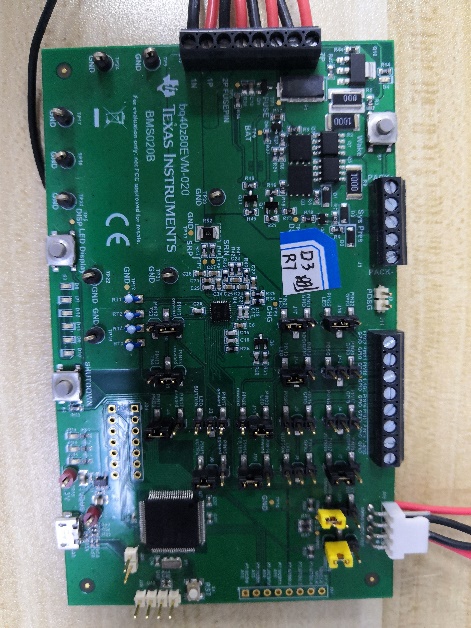 1.2: circuit board BP, hereinafter referred to as BPU3 model in the figure is bq40z80rsmt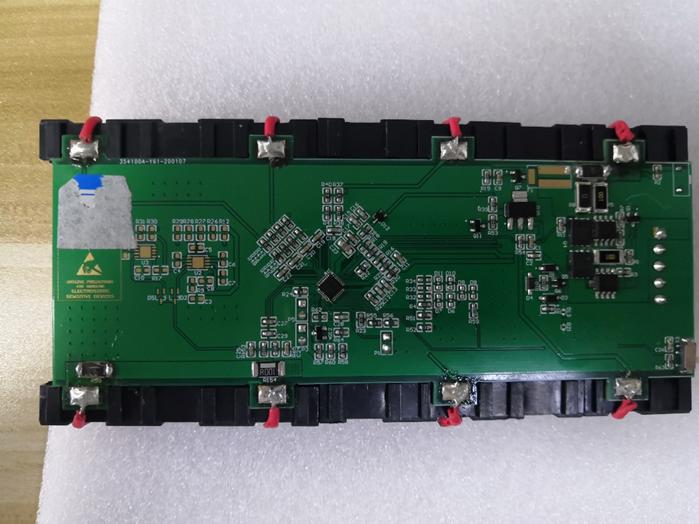 2 normal use2.1: how to connect EVM and BP normally, so that BP can be used normally, i.e. charge and discharge